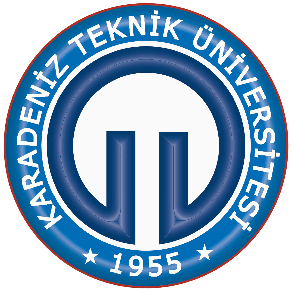 T.C.KARADENİZ TEKNİK ÜNİVERSİTESİ REKTÖRLÜĞÜ…………………………… FAKÜLTESİ DEKANLIĞI………………. Bölüm BaşkanlığıT.C.KARADENİZ TEKNİK ÜNİVERSİTESİ REKTÖRLÜĞÜ…………………………… FAKÜLTESİ DEKANLIĞI………………. Bölüm BaşkanlığıT.C.KARADENİZ TEKNİK ÜNİVERSİTESİ REKTÖRLÜĞÜ…………………………… FAKÜLTESİ DEKANLIĞI………………. Bölüm BaşkanlığıSayı	:xxxxxxxx/xxxxxxxx/xxxxxxxx/20/05/201420/05/2014Konu :Xxxxxx XxxxxxxxXxxxxx Xxxxxxxx